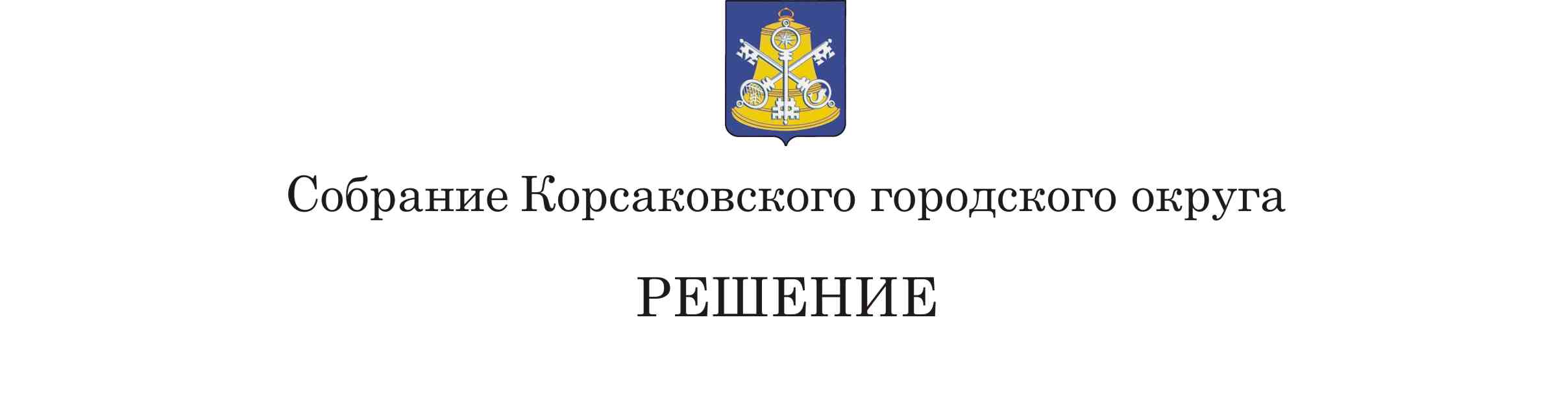 Принято   14.02.2019   №    63            . На    18-м     заседании     6-го   созываРуководствуясь статьей 16 Федерального закона от 06.10.2003 № 131-ФЗ «Об     общих принципах организации местного самоуправления в Российской Федерации», постановлением Правительства Российской Федерации от 10.02.2017 № 169 «Об утверждении Правил предоставления и распределения субсидий из федерального бюджета бюджетам субъектов Российской Федерации на поддержку государственных программ субъектов Российской Федерации и муниципальных программ формирования современной городской среды», государственной программой Сахалинской области «Формирование современной городской  среды», утвержденной постановлением Правительства Сахалинской области от 31.10.2017 № 501, Уставом муниципального образования «Корсаковский городской округ» Сахалинской области, муниципальной программой «Формирование современной городской среды на территории Корсаковского городского округа» на 2018-2022 годы», утвержденной постановлением администрации Корсаковского городского округа от 28.12.2017 № 3291, Собрание РЕШИЛО:           1. Утвердить Порядок организации и проведения процедуры открытого голосования по общественным территориям Корсаковского городского округа (прилагается).2. Опубликовать настоящее решение в газете «Восход» и разместить на официальном сайте администрации Корсаковского городского округа в сети «Интернет».Председатель СобранияКорсаковского городского округа						                   Л.Д. ХмызМэрКорсаковского городского округа                                                                      Т.В. Магинский  УТВЕРЖДЕН                                     решением Собрания                                                                                                                                                                             Корсаковского городского округаот     14.02.2019   №    63Порядокорганизации и проведения процедуры  открытого голосования по общественным территориям Корсаковского городского округа1. Голосование по общественным территориям Корсаковского городского округа, предусмотренным к благоустройству муниципальной программой «Формирование современной городской среды на территории Корсаковского городского округа» на 2018-2022 годы», утвержденной постановлением администрации Корсаковского городского округа от 28.12.2017 № 3291 (далее – «голосование по общественным территориям», «голосование»),  проводится в целях определения общественных территорий, подлежащих в первоочередном порядке благоустройству в соответствующем году.2. Голосование по общественным территориям проводится на основании постановления администрации Корсаковского городского округа.3. В постановлении администрации Корсаковского городского округа о назначении голосования по общественным территориям устанавливаются следующие сведения:1) дата и время проведения голосования;2) места проведения голосования (адреса и номера территориальных счетных участков);3) перечень общественных территорий, представленных на голосование.В постановлении о назначении голосования по общественным территориям могут указываться также иные сведения, необходимые для проведения голосования.4. Постановление администрации Корсаковского городского округа о назначении голосования по общественным территориям подлежит размещению на официальном сайте администрации Корсаковского городского округа и опубликованию в газете «Восход» не менее чем за 7 (семь) дней до дня проведения голосования.5. Проведение голосования организует и обеспечивает общественная комиссия по благоустройству и формированию современной городской среды на территории Корсаковского городского округа, созданная в соответствии с  муниципальной программой «Формирование современной городской среды на территории Корсаковского городского округа» на 2018-2022 годы», утвержденной постановлением администрации Корсаковского городского округа от 28.12.2017 № 3291 (далее – общественная комиссия).Общественная комиссия:1) формирует территориальные счетные комиссии и оборудует территориальные счетные участки;2) рассматривает обращения граждан по вопросам, связанным с проведением голосования;3) осуществляет иные полномочия, определенные постановлением администрации Корсаковского городского округа о назначении голосования.6. При формировании территориальной счетной комиссии учитываются предложения политических партий, иных общественных объединений, собраний граждан.Членами территориальной счетной комиссии не могут быть лица, являвшиеся инициаторами по выдвижению общественной территории, по которой проводится голосование, для включения в муниципальную программу «Формирование современной городской среды на территории Корсаковского городского округа» на 2018-2022 годы», утвержденную постановлением администрации Корсаковского городского округа от 28.12.2017 № 3291 (далее – муниципальная программа).Количественный состав членов территориальных счетных комиссий определяется общественной комиссией и должен быть не менее 3-х членов комиссии.  В составе территориальной счетной комиссии общественной комиссией определяются председатель и секретарь территориальной счетной комиссии.Полномочия территориальной счетной комиссии прекращаются после опубликования (обнародования) результатов голосования.7. Бюллетени и иную документацию, связанную с подготовкой и проведением голосования, общественная комиссия передает в территориальные счетные комиссии.  8. Голосование по общественным территориям проводится путем открытого голосования. 9. Члены территориальных счетных комиссий составляют список граждан, принявших участие в голосовании по отбору общественных территорий  (далее – Реестр). В Реестр включаются граждане Российской Федерации, имеющие паспорт гражданина Российской Федерации или иной документ, удостоверяющий в установленном порядке личность в соответствии с требованиями законодательства Российской Федерации  и проживающие на территории Корсаковского городского округа  (далее – участник голосования). Реестр  должен содержать следующую информацию:- ФИО участника голосования;- адрес места проживания;- подпись участника голосования за полученный им бюллетень;- подпись члена территориальной счетной комиссии, выдавшего бюллетень участнику голосования.Участники голосования участвуют в голосовании непосредственно. Каждый участник голосования имеет один голос.Голосование проводится путем внесения участником голосования в бюллетень любого знака в квадраты, относящиеся к общественным территориям, в пользу которых сделан выбор. Участник голосования имеет право отметить в бюллетене не более чем  2 (две) общественные территории.Голосование по общественным территориям является рейтинговым.10. Голосование проводится на территориальных счетных участках.Для получения бюллетеня участник голосования предъявляет паспорт гражданина Российской Федерации или иной документ, удостоверяющий личность, и ставит подпись в Реестре за получение бюллетеня.После этого в Реестре расписывается член территориальной счетной комиссии, выдавший участнику голосования бюллетень. Член территориальной счетной комиссии разъясняет участнику голосования порядок заполнения бюллетеня. При этом участнику голосования разъясняется, что он имеет право проголосовать не более чем за 2  (две) общественные территории. Участник голосования ставит любые знаки в квадратах напротив общественных территорий, за которые он собирается голосовать.После заполнения бюллетеня участник голосования опускает заполненный бюллетень в специальный ящик для голосования.11. Граждане и организации вправе самостоятельно проводить агитацию в поддержку общественной территории.Агитационный период начинается со дня опубликования в газете «Восход» постановления администрации Корсаковского городского округа о назначении голосования по общественным территориям. 12. Подсчет голосов участников голосования осуществляется открыто и гласно и начинается сразу после окончания времени голосования. По истечении времени голосования председатель территориальной счетной комиссии объявляет о завершении голосования, и территориальная счетная комиссия приступает к подсчету голосов участников голосования.При подсчете голосов имеют право присутствовать представители органов государственной власти, органов местного самоуправления, общественных объединений, представители средств массовой информации, иные лица.Председатель территориальной счетной комиссии обеспечивает порядок при подсчете голосов.13. Перед непосредственным подсчетом голосов все собранные заполненные бюллетени передаются председателю территориальной счетной комиссии. При этом фиксируется общее количество участников голосования, принявших участие в голосовании.Неиспользованные бюллетени погашаются путем отрезания нижнего левого угла. Количество неиспользованных бюллетеней фиксируется в протоколе территориальной счетной комиссии. При непосредственном подсчете голосов данные, содержащиеся в бюллетенях, оглашаются и заносятся в специальную таблицу, которая содержит перечень всех общественных территорий, представленных в бюллетенях, после чего суммируются.Недействительные бюллетени при подсчете голосов не учитываются. Недействительными считаются бюллетени, которые не содержат отметок в квадратах напротив общественных территорий, и бюллетени, в которых участник голосования отметил большее количество общественных территорий, чем 2 (две), а также любые иные бюллетени, по которым невозможно выявить действительную волю участника голосования. Недействительные бюллетени подсчитываются и суммируются отдельно.В случае возникновения сомнений в определении мнения участника голосования в бюллетене такой бюллетень откладывается в отдельную пачку. По окончании сортировки территориальная счетная комиссия решает вопрос о действительности всех вызвавших сомнение бюллетеней, при этом на оборотной стороне  бюллетеня указываются причины признания его действительным или недействительным. Эта запись подтверждается подписью председателя территориальной счетной комиссии.14. При равенстве количества голосов, отданных участниками голосования за две или несколько общественных территории, приоритет отдается общественной территории, заявка на включение которой в муниципальную программу поступила раньше.15. После завершения подсчета действительные и недействительные бюллетени упаковываются в отдельные пачки, мешки или коробки, на которых указываются номер территориального счетного участка, число упакованных действительных и недействительных бюллетеней.  Пачки, мешки или коробки с бюллетенями заклеиваются и скрепляются подписью председателя территориальной счетной комиссии.16. После проведения всех необходимых действий и подсчетов территориальная счетная комиссия устанавливает результаты голосования на своем счетном участке. Эти данные фиксируются в протоколе территориальной счетной комиссии. Протокол территориальной счетной комиссии подписывается всеми присутствующими членами территориальной счетной комиссии. Протокол территориальной счетной комиссии передается председателем территориальной счетной комиссии в общественную комиссию.17. Жалобы, обращения, связанные с проведением голосования, подаются в общественную комиссию. Комиссия регистрирует жалобы, обращения и рассматривает их на своем заседании в течение десяти дней – в период подготовки к голосованию, а в день голосования – непосредственно в день обращения. По итогам рассмотрения жалобы, обращения заявителю направляется ответ в письменной форме за подписью председателя общественной комиссии.18. В протоколе территориальной счетной комиссии о результатах голосования на территориальном счетном участке (в итоговом протоколе общественной комиссии об итогах голосования в муниципальном образовании) указываются:1) число граждан, принявших участие в голосовании;2) результаты голосования (итоги голосования) в виде рейтинговой таблицы общественных территорий, вынесенных на голосование, составленной исходя из количества голосов участников голосования, отданных за каждую территорию;3) иные данные по усмотрению соответствующей комиссии.19. Установление итогов голосования по общественным территориям производится общественной комиссией на основании протоколов территориальных счетных комиссий и оформляется итоговым протоколом общественной комиссии.  Установление итогов голосования общественной муниципальной комиссией производится не позднее, чем через 2 (два) рабочих  дня со дня получения протоколов. 20. После оформления итогов голосования по общественным территориям председатель общественной комиссии передает мэру Корсаковского городского округа итоговый протокол результатов голосования.21. Итоговый протокол общественной комиссии печатается на листах формата A4. Каждый лист протокола должен быть пронумерован, подписан всеми присутствующими членами общественной комиссии и должен содержать дату и время подписания протокола. Итоговый протокол общественной комиссии составляется в двух экземплярах. Время подписания протокола, указанное на каждом листе, должно быть одинаковым. Реестры, использованные бюллетени и протоколы территориальных счетных комиссий для голосования передаются общественной комиссией на ответственное хранение в администрацию Корсаковского городского округа.22. Сведения об итогах голосования подлежат размещению на официальном сайте администрации Корсаковского городского округа и опубликованию в газете «Восход».23. Документация, связанная с проведением голосования, в том числе Реестры, бюллетени, протоколы территориальных счетных комиссий, итоговый протокол общественной комиссии в течение одного года хранятся в администрации Корсаковского городского округа, а затем уничтожаются. ФормаПротокола территориальной счетной комиссии о результатах открытого голосования по общественным территориям Корсаковского городского округа Экземпляр № ______Голосование по общественным территориям Корсаковского городского округа,  подлежащим в первоочередном порядке благоустройству «___» _________ 20__ г.ПРОТОКОЛтерриториальной счетной комиссиио результатах голосованияТерриториальная счетная комиссия  № ____________1. Число граждан, внесенных в список                                           цифрами прописьюголосования на момент окончанияголосования2. Число бюллетеней,                                                                    цифрами   прописьювыданных территориальной счетнойкомиссией гражданам в день голосования3. Число погашенных                                                                     цифрами   прописьюбюллетеней4. Число заполненных бюллетеней,                                                цифрами   прописьюполученных членами территориальной счетной комиссии5. Число недействительных                                                          цифрами   прописьюбюллетеней6. Число действительных                                                             цифрами   прописьюбюллетеней7. Наименование общественных территорий  <№ строки>  Наименование общественной территории  <Количество голосов> (цифрами/прописью)<№ строки>  Наименование проекта благоустройства  <Количество голосов> (цифрами/прописью)<№ строки>  Наименование общественной территории  <Количество голосов> (цифрами/прописью)<№ строки>  Наименование общественной территории  <Количество голосов> (цифрами/прописью)<№ строки>  Наименование общественной территории  <Количество голосов> (цифрами/прописью)<№ строки>  Наименование общественной территории  <Количество голосов> (цифрами/прописью)Председатель территориальнойсчетной комиссии                                   ____________  _________________                                                                          (ФИО)          (подпись)Секретарь территориальной счетной комиссии                                         ____________  _________________                                                                          (ФИО)          (подпись)Члены территориальной счетной комиссии:                                                                         ____________  _________________                                                                         ____________  _________________                                                                         ____________  _________________                                                                         ____________  _________________                                                                         ____________  _________________                                                                         ____________  _________________                                                                         ____________  _________________   Протокол подписан «__» ____ 20__ года в ____ часов ____ минутФормаитогового протокола общественной комиссии об итогах открытого голосования по общественным территориям Корсаковского городского округа Экземпляр № ______Голосование по общественным территориям Корсаковского городского округа,  подлежащим в первоочередном порядке благоустройству  «___» _________ 20__ г.ИТОГОВЫЙ ПРОТОКОЛОбщественной комиссииоб итогах голосования1. Число граждан, внесенных в списки                                           цифрами прописьюголосования на момент окончанияголосования (заполняется на основании данных территориальных счетных комиссий)2. Число бюллетеней,                                                                    цифрами   прописьювыданных территориальными счетнымикомиссиями гражданам в день голосования (заполняется на основании данных территориальных счетных комиссий)3. Число погашенных                                                                     цифрами   прописьюбюллетеней (заполняется на основании данных территориальных счетных комиссий)4. Число бюллетеней,                                                                    цифрами   прописьюсодержащихся в ящиках дляголосования (заполняется на основании данных территориальных  счетных комиссий)5. Число недействительных                                                          цифрами   прописьюбюллетеней (заполняется на основании данных территориальных  счетных комиссий)6. Число действительных                                                             цифрами   прописьюбюллетеней (заполняется на основании данных территориальных счетных комиссий)7. Наименование общественных территорий  <№ строки>  Наименование общественной территории  <Количество голосов> (цифрами/прописью)<№ строки>  Наименование общественной территории  <Количество голосов> (цифрами/прописью)<№ строки>  Наименование общественной территории  <Количество голосов> (цифрами/прописью)<№ строки>  Наименование общественной территории  <Количество голосов> (цифрами/прописью)<№ строки>  Наименование общественной территории  <Количество голосов> (цифрами/прописью)<№ строки>  Наименование общественной территории     <Количество голосов> (цифрами/прописью)Председатель Общественной комиссии                            ____________  _________________                                                                          (ФИО)          (подпись)Секретарь Общественной комиссии                          ____________  _________________                                                                          (ФИО)          (подпись)Члены общественной комиссии:                                                                         ____________  _________________                                                                         ____________  _________________                                                                         ____________  _________________                                                                         ____________  _________________                                                                         ____________  _________________                                                                         ____________  _________________                                                                         ____________  _________________   Протокол подписан «__» ____ 20__ года в ____ часов ____ минутПриложение № 3к порядку организации и проведения процедуры открытого голосования по общественным территориям Корсаковского городского округа,утвержденному решением Собрания                                Корсаковского городского округаот  14.02.2019 №      63 Об утверждении Порядка организации и проведения процедуры открытого голосования по общественным территориям Корсаковского городского округаПриложение № 1к порядку организации и проведения процедуры открытого  голосования по общественным территориям Корсаковского городского округа,утвержденному решением Собрания                          Корсаковского городского округаОт   14.02.2019    №    63Приложение № 2к порядку организации и проведения процедуры открытого  голосования по общественным территориям Корсаковского городского округа,утвержденному решением Собрания                          Корсаковского городского округаОт    14.02.2019     №    63Подписи двух членовтерриториальнойсчетной комиссии________________________БЮЛЛЕТЕНЬдля открытого голосования по общественным территориям Корсаковского городского округа,  подлежащим в первоочередном порядке благоустройству  Подписи двух членовтерриториальнойсчетной комиссии________________________БЮЛЛЕТЕНЬдля открытого голосования по общественным территориям Корсаковского городского округа,  подлежащим в первоочередном порядке благоустройству  Подписи двух членовтерриториальнойсчетной комиссии________________________БЮЛЛЕТЕНЬдля открытого голосования по общественным территориям Корсаковского городского округа,  подлежащим в первоочередном порядке благоустройству  РАЗЪЯСНЕНИЕ О ПОРЯДКЕ ЗАПОЛНЕНИЯ БЮЛЛЕТЕНЯ     Поставьте любые знаки (знак) в пустых квадратах (квадрате) справа от наименования общественной территории (общественных территорий) не более чем 2 (двух) общественных территорий, в пользу которых  сделан выбор.    Бюллетень, в котором знаки  проставлены более чем в 2 (двух) квадратах   либо бюллетень,  в котором  знаки (знак)   не проставлены  ни в одном из квадратов - считаются недействительными. РАЗЪЯСНЕНИЕ О ПОРЯДКЕ ЗАПОЛНЕНИЯ БЮЛЛЕТЕНЯ     Поставьте любые знаки (знак) в пустых квадратах (квадрате) справа от наименования общественной территории (общественных территорий) не более чем 2 (двух) общественных территорий, в пользу которых  сделан выбор.    Бюллетень, в котором знаки  проставлены более чем в 2 (двух) квадратах   либо бюллетень,  в котором  знаки (знак)   не проставлены  ни в одном из квадратов - считаются недействительными. РАЗЪЯСНЕНИЕ О ПОРЯДКЕ ЗАПОЛНЕНИЯ БЮЛЛЕТЕНЯ     Поставьте любые знаки (знак) в пустых квадратах (квадрате) справа от наименования общественной территории (общественных территорий) не более чем 2 (двух) общественных территорий, в пользу которых  сделан выбор.    Бюллетень, в котором знаки  проставлены более чем в 2 (двух) квадратах   либо бюллетень,  в котором  знаки (знак)   не проставлены  ни в одном из квадратов - считаются недействительными. НАИМЕНОВАНИЕОБЩЕСТВЕННОЙ ТЕРРИТОРИИКРАТКОЕ ОПИСАНИЕ ОБЩЕСТВЕННОЙ ТЕРРИТОРИИ.НАИМЕНОВАНИЕОБЩЕСТВЕННОЙ ТЕРРИТОРИИКРАТКОЕ ОПИСАНИЕ ОБЩЕСТВЕННОЙ ТЕРРИТОРИИ.НАИМЕНОВАНИЕОБЩЕСТВЕННОЙ ТЕРРИТОРИИКРАТКОЕ ОПИСАНИЕ ОБЩЕСТВЕННОЙ ТЕРРИТОРИИ.НАИМЕНОВАНИЕОБЩЕСТВЕННОЙ ТЕРРИТОРИИКРАТКОЕ ОПИСАНИЕ ОБЩЕСТВЕННОЙ ТЕРРИТОРИИ.